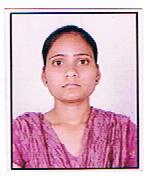 Total Experience: +7 yearsPresent Salary: 17000 /-PMExp.Salary:25K PMCURRICULUM-VITAECAREER OBJECTIVE:-		To attain a challenging position in service industry and to achieve professional growth through extensive exposure and performanceEXPERIENCE:-Presently working with “ROCKLAND HOAPITAL” as Billing Executive (Dispatch)  from March 2015 to till  Worked with “Supreme Physio Solutions India Pvt.Ltd.” As Communication Manager from January 2014 to February 2015 Worked with “Tecnia Ashtavakra Rehabilitation Center”As Billing Incharge from Feb-2013 to December-2013Worked with “METRO HOSPITALS& HEART INSTITUTE” as Billing Executive from November 2011 to January 2013.Worked with “BHAGWATI HOSPITAL” as Billing Executive from August 2010 to October 2011.Prior to this was working with “LM 365” (SHRI LAL MAHAL Retail L.T.D.) as  Cashier cum training supervisor from Jan 2008 to July 2010JOB PROFILE:-COMMUNICATION MANAGER PROFILE:-As Communication Manager I am handling company SUPERRECEPTION Desk, Just Dial, Organized Camp, Manage Marketing Department.    BILLING INCHARGE PROFILE:-As a billing In-charge I was handling customer queries related to services being provided, booking, appointments, reports etc. along with handling cash, keeping track of daily sales and making sure cash is being deposited in bank on daily basis, maintaining records for the sameMaintaining data for doctor’s working with hospital on sharing basis. Summarizing the same on monthly basis and sending it to the accounts department for  approvalPANELEXECUTIVE PROFILE:-Handling Credit billing for IPD/OPD which includes answering queries related to TPA’s / corporate tie-ups / Govt. Panel such as CGHS, DGEHS, ECHS etc., collecting relevant documents from patient, coordination with concerned TPA/ Panel for booking and billing limit approval Handling Dispatch of files to concerned TPA’s & Corporate for claimCash Billing for IPD/OPD as per normsHandling Admission & Discharge Procedure CASHIER PROFILE:-Maintain Store DisciplineCostumer handlingMaintain stock (FIFO, LIFO, Indent, and Dump Damage Report)Co-ordination with staffMaintaining  MIS reports (daily job formats, sale report, and day end report)Technical qualification:-Certificate course in computerKnowledge of MS- Office Tally ERP.9,5.2InternetKnowledge of maintaining Medical Record (MRD)EDUCATIONAL QUALIFICATION:-Diploma In Naturopathy and Yoga (DNY) From All India Nature Care Federation (AINCF) Graduation from Delhi University in 2012Senior secondary from C.B.S.E. Board, Delhi in 2006Secondary from C.B.S.E. Board, Delhi in 2004STRENGTH:-Positive Attitude Honest and ResponsibleGood Team WorkerPERSONAL DETAILS:-Name  	:	Ram wati pal (Ritu Pal) Father’s Name 	:	Sh. Horilal Pal Date of Birth 	:	01st June. 1988Nationality	:	IndianReligion 	:	HinduGender	:	Female 		Marital Status 	:	Unmarried Languages Known 	:	Hindi    Date:-____/___/_____Place: - DELHI				(Ramwati PAL)ramwati pal (ritu pal)Correspondence Address:-H No:4/15, Street No:8, Prem Nagar Burari                                                             Delhi-110084                       Contact No:-9873292762               E-mail add-ritupal48@yahoo.in